الاسم : ميسم طارق صادق العبيدي E-mail    :  may_obaidi@yahoo.comالشهاده الحاصل عليها : الماجستير عام 2001اللقب العلمي : مدرس حاصل على اللقب عام  2011تاريخ التعيين :  24-11- 2005  الخبرات الحاصل عليها : محاضره في مختبرات الفيزياء /كلية العلوم / جامعة النهرين /   2001محاضره في مادة الليزر / كلية الهندسة النوويه / جامعة بغداد  2001محاضره في مختبرات الكهربائيه / كلية العلوم / الجامعه المستنصريه .محاضره في مختبرات الكهربائيه المتقدمه / كلية العلوم / الجامعه المستنصريه .محاضره في مختبرات الفيزياء العامه /كلية العلوم /الجامعه المستنصريه.محاضره نظريه لمادة الفيزياء العامه للاقسام العلميه / قسم الرياضيات. محاضره نظريه لمادة الفيزياء العامه للاقسام العلميه / قسم البايولوجي .تم انتدابي للعمل في لجنة الترقيات المركزيه الخاصه بكلية العلوم- الجامعه المستنصريه منذ  November -  2013 ولمدة ثلاث سنوات تم انتدابي للعمل في الموقع الالكتروني الخاص بالجامعه المستنصريه / شعبة ابن سينا في   October-2016المنشورات والبحوث :1. (Signal Mechanism Analysis of Fiber Arrival Time in Fiber Optic Pin) ,at ( IRAQI JOURNAL OF APPLIDE PHYSICS).  April 2009.تم نشر البحث في (المجله العراقيه للفيزياء التطبيقيه( في ابريل 2009 .2.(Effects of Number of Wells and Cavity Length in Limitation the Optimum Symmetric Multiple Quantum Well Laser),at ( Uruk Research Scientific Journal). Accepted to be published at May 2010.تم قبول البحث للنشر في  (مجلة اوروك للابحاث العلميه ) في 9-5-2010     .3.(Modeling Cladding Region Parameters for Photonic Crystal Fiber By Using Lorentzian Equation), at (FONDAZION GIORGIO RONCHI)تم قبول  البحث للنشرفي مجلة (FONDAZIONE GIORGIO RONCHI)  في ايطاليا بتاريخ 22-8-2011و تم نشر البحث في المجله بتاريخ :  February - 2012      No. LXVII     ISSN : 0391   20514. ( Theoretical Measuring for Negative Chromatic Dispersions Curves of Photonic Crystal Fiber by Gaussian Function ).تم قبول البحث للنشر في مجلة: (Advances in Physics Theories and And Applications)    وتم  نشر البحث في المجله: 31-12-2013    vol.26    ISSN  2224-719X(print)     5. (Using Lognormal Function to Measure Negative Chromatic Dispersion of a Broadband Photonic Crystal Fiber).تم قبول البحث للنشر في مجلة: (Advances in Physics Theories and Applications) وتم نشر البحث في المجله في: December 2014     vol.28     ISSN 2224-710X (print)اللغات التي اجيدها :     1) اللغه العربيه      2) اللغه الانكليزيهالمراجع المعتمده :رئيس قسم الفيزياء / كلية العلوم :  ا.د. علي عبد داود الزكي .مستمره حاليا بالعمل في قسم الفيزياء- كلية العلوم-الجامعه المستنصريه والله ولي التوفيق . Fluorescein filled photonic crystal fiber sensor for simultaneous ultraviolet light and temperature monitoringPeter Tatar, , Daniel Kacik , Norbert TarjanyiNumerical and experimental analysis of the modulation of fiber Bragg gratings by low-frequency complex acoustic wavesRicardo E. Silvaa, d, e, , , Marcos A.R. Francob, Paulo T. Neves Jr.c, Hartmut Barteltd, e, Alexandre A.P. PohlaInvestigations of high-speed optical transmission systems employing Absolute Added Correlative Coding (AACC)Nguyen Dong-Nhat , Mohamed A. Elsherif , Amin Malekmohammadi, Applied Electromagnetics and Telecommunication Research Group, Affiliated to the George Green Institute for Electromagnetics Research, Nottingham, United KingdomDepartment of Electrical and Electronic Engineering, The University of Nottingham, Malaysia Campus (UNMC), Jalan Broga, 43500 Semeniyh, Selangor, MalaysiaReceived 19 October 2015, Revised 25 January 2016, Available online 11 February 2016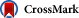 